AIMWe use this site to check Blue Cross of CAUser Name: TJACKSONVRCPASSWORD: Valley@8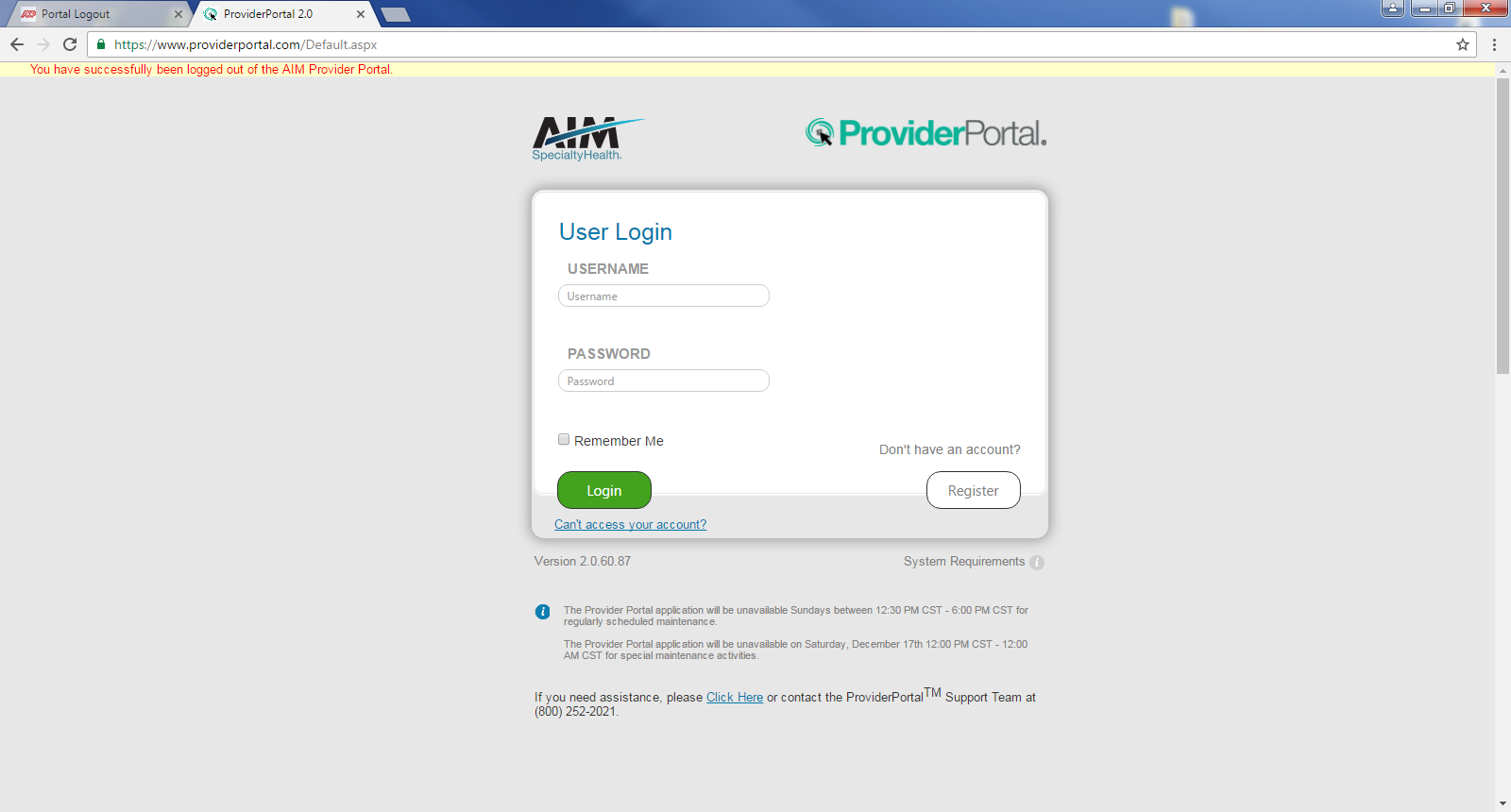 Select ‘I Agree’ at the HIPAA DisclaimerSelect Start Your Order RequestSelect the Date of Service: <Click on Calendar>Select the option for Member ID + NameEnter the Member ID#Enter the DOBSelect Find the Member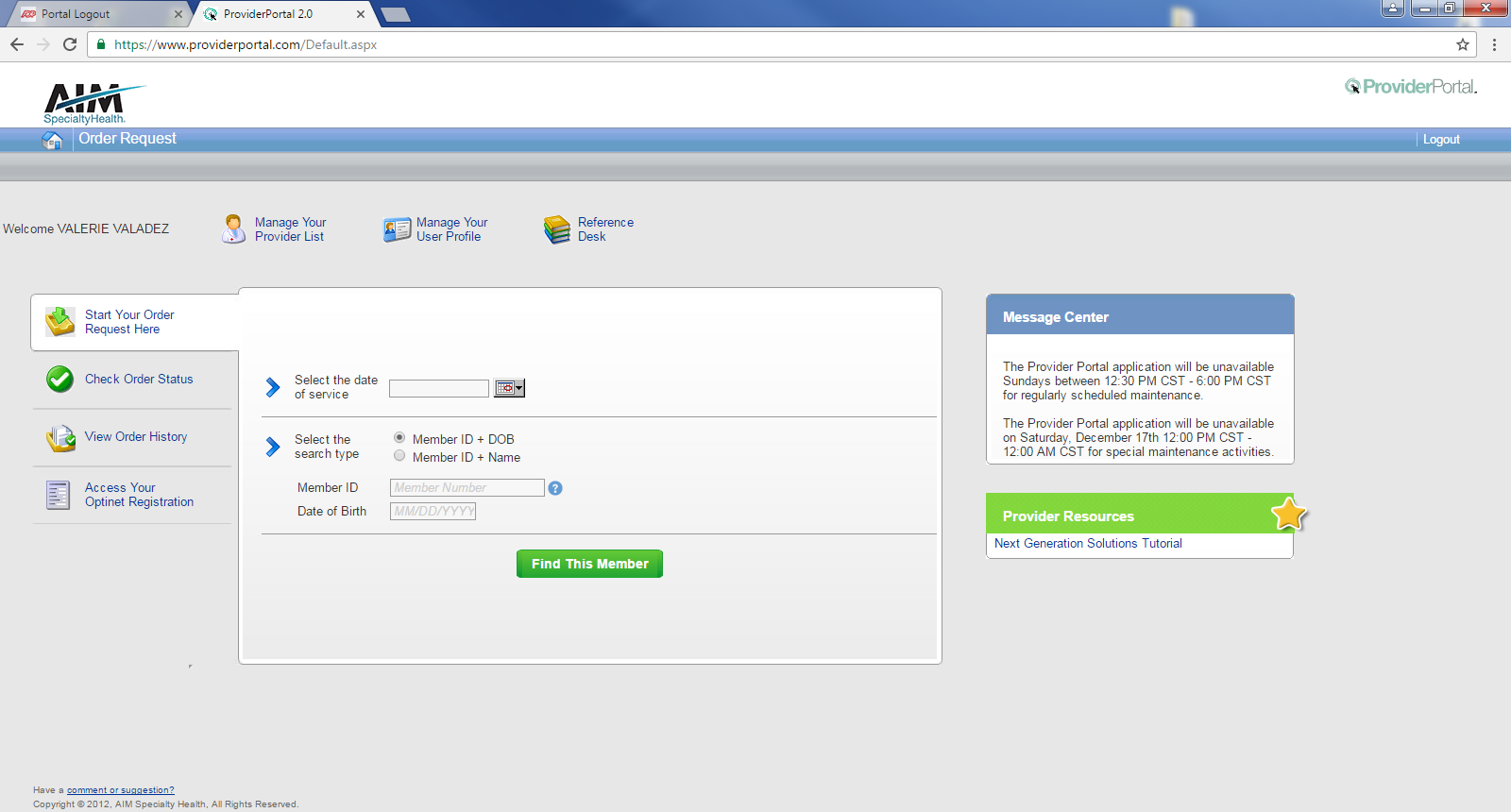 Select the Member Name <Blue Text>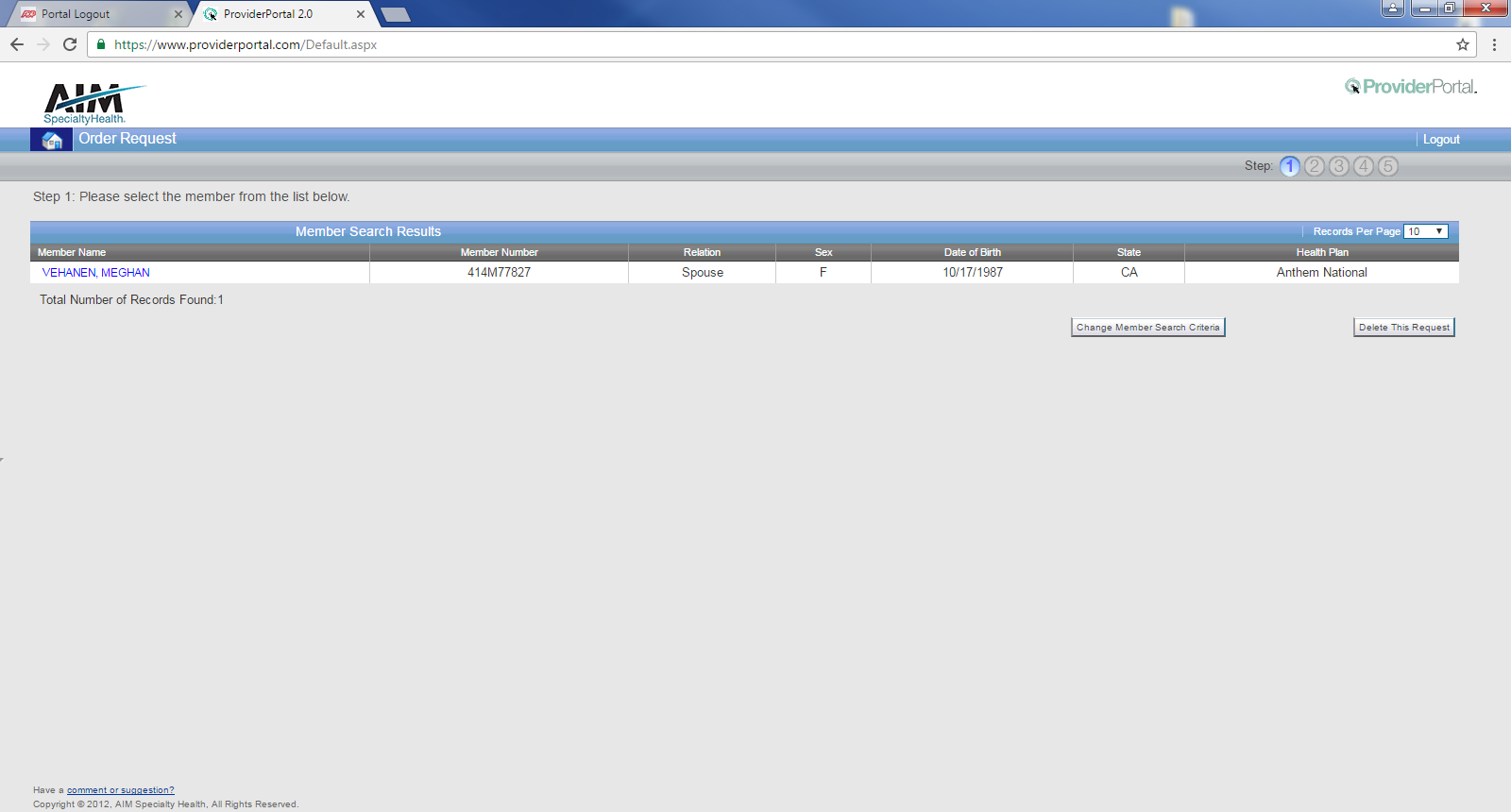 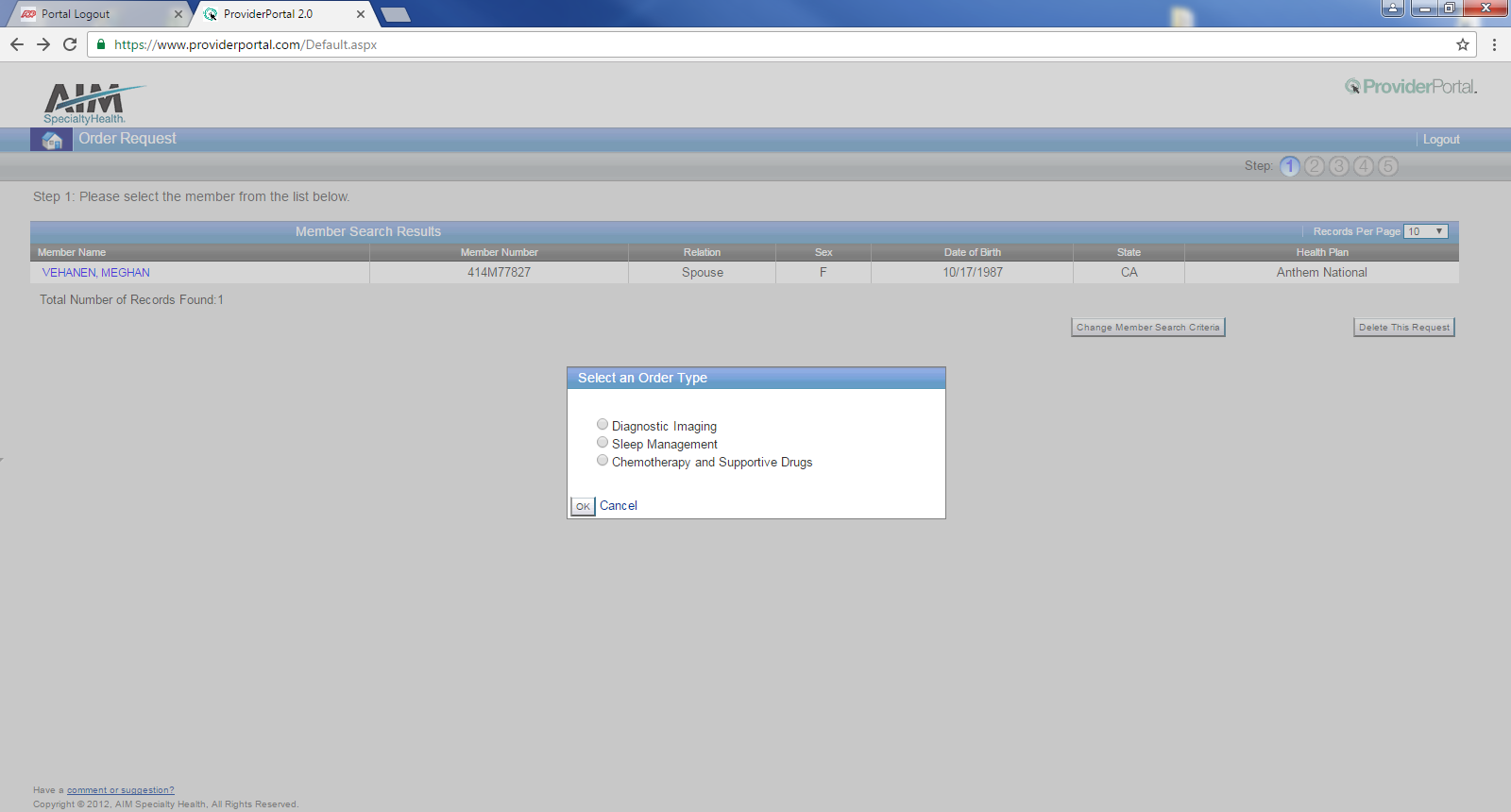 Select Diagnostic Imaging radio buttonCheck the Term Date, ensure you select the Term Date that is within current year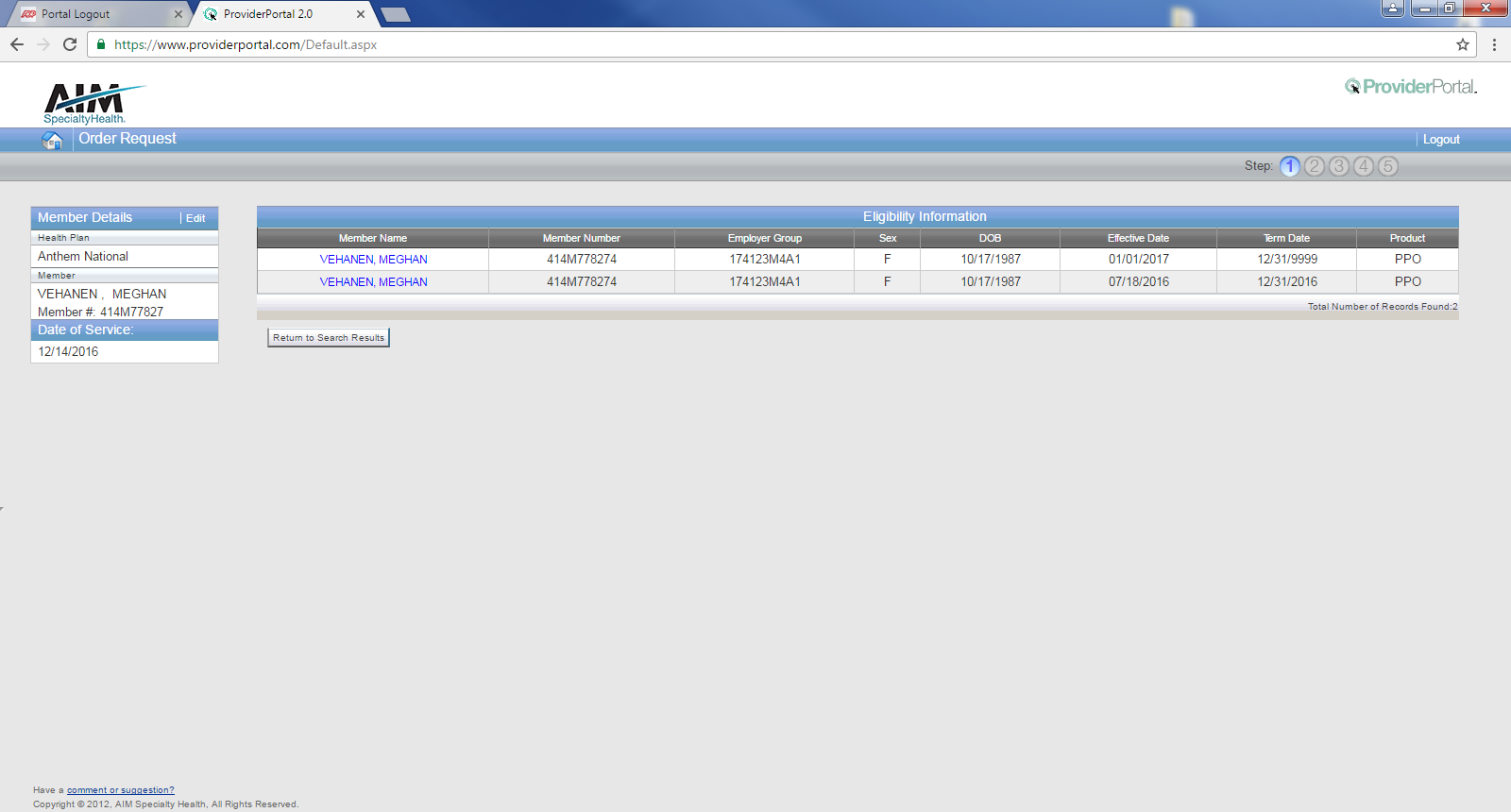 If you receive the message below, you call the health plan, Blue Card (800) 676-2583, follow prompts until you get a live person. They will most likely tell you that No Auth is required. If NAR, you must collect a reference number, representatives first name, last initial.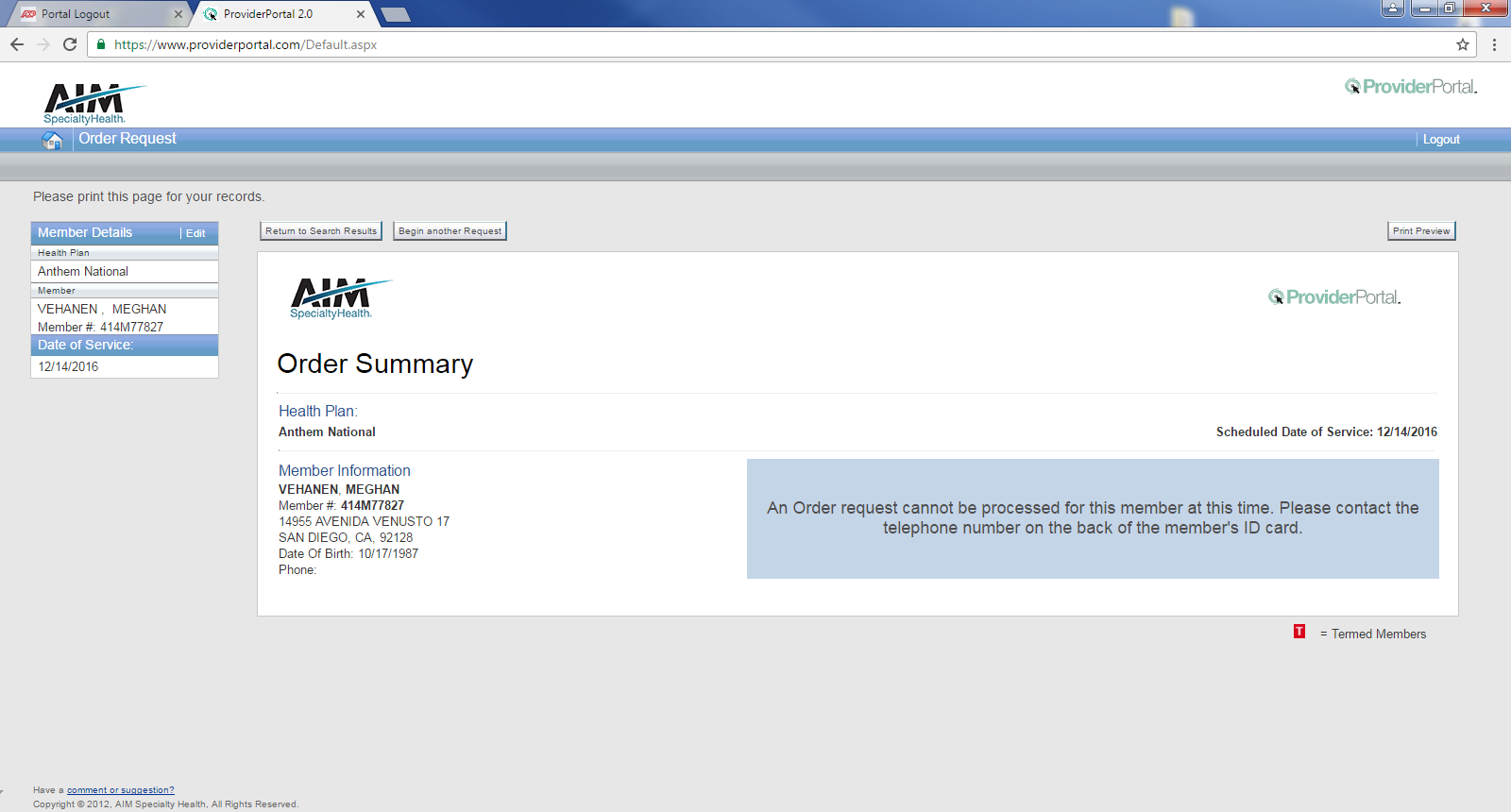 **If they the person states that Auth is Required, a 3-way call must be made to AIM (the health plan/person on the phone) will initiate that 3-way call. They will then add the patient to AIM, and then the AUTH number will be given over the phone. You must collect the AUTH Number, person who provided the number and a telephone number.If the above message does not come up, this screen will show you the status of current/prior authorizations for the patient. Click Next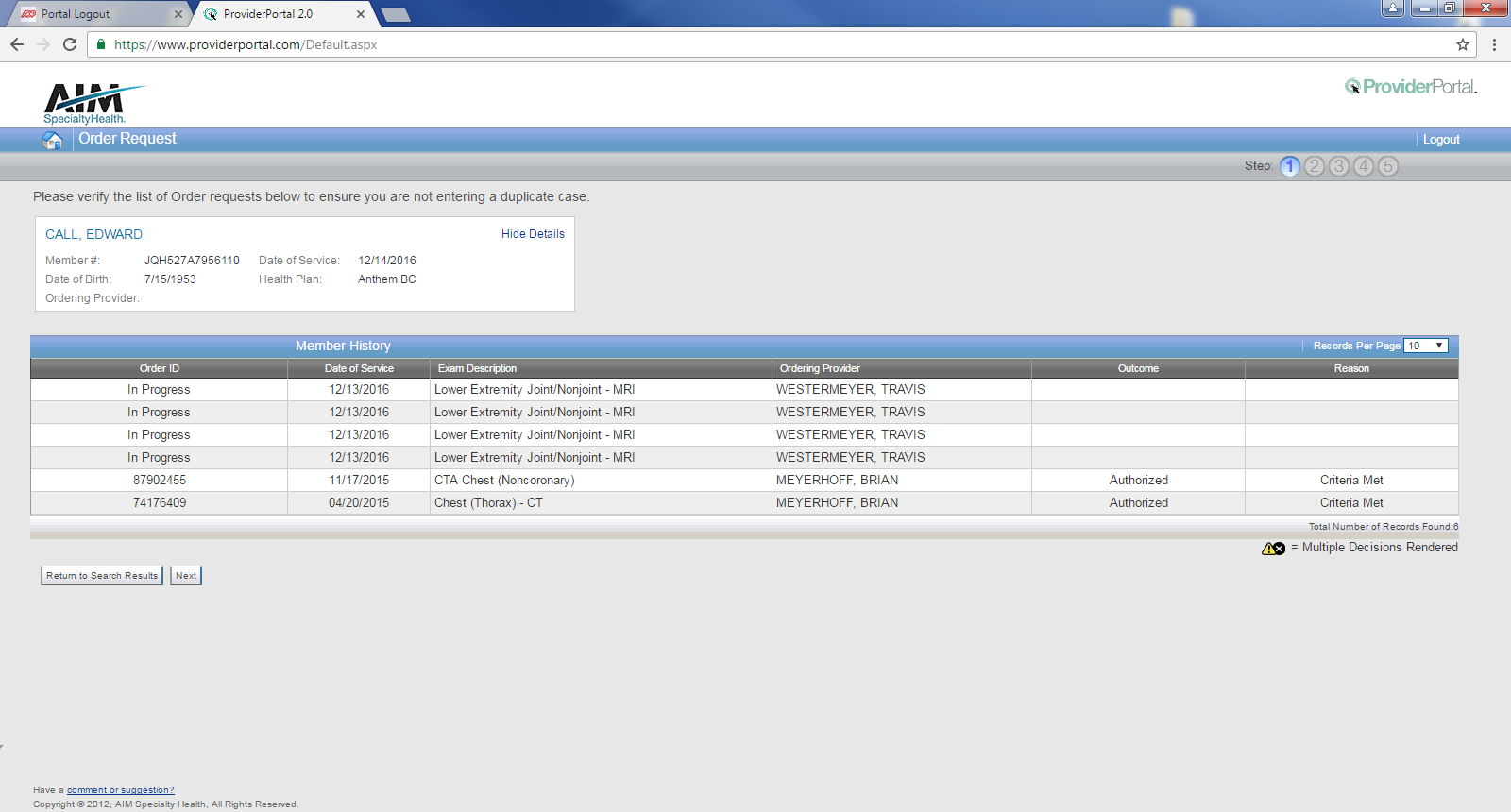 This screen shows a list of providers that the patient is currently visiting, or has in the past. Select the provider that is listed on the order. If that provider is not found in the list, you can enter the provider name to the left and click search. Just that provider will be listed when the search button is selected.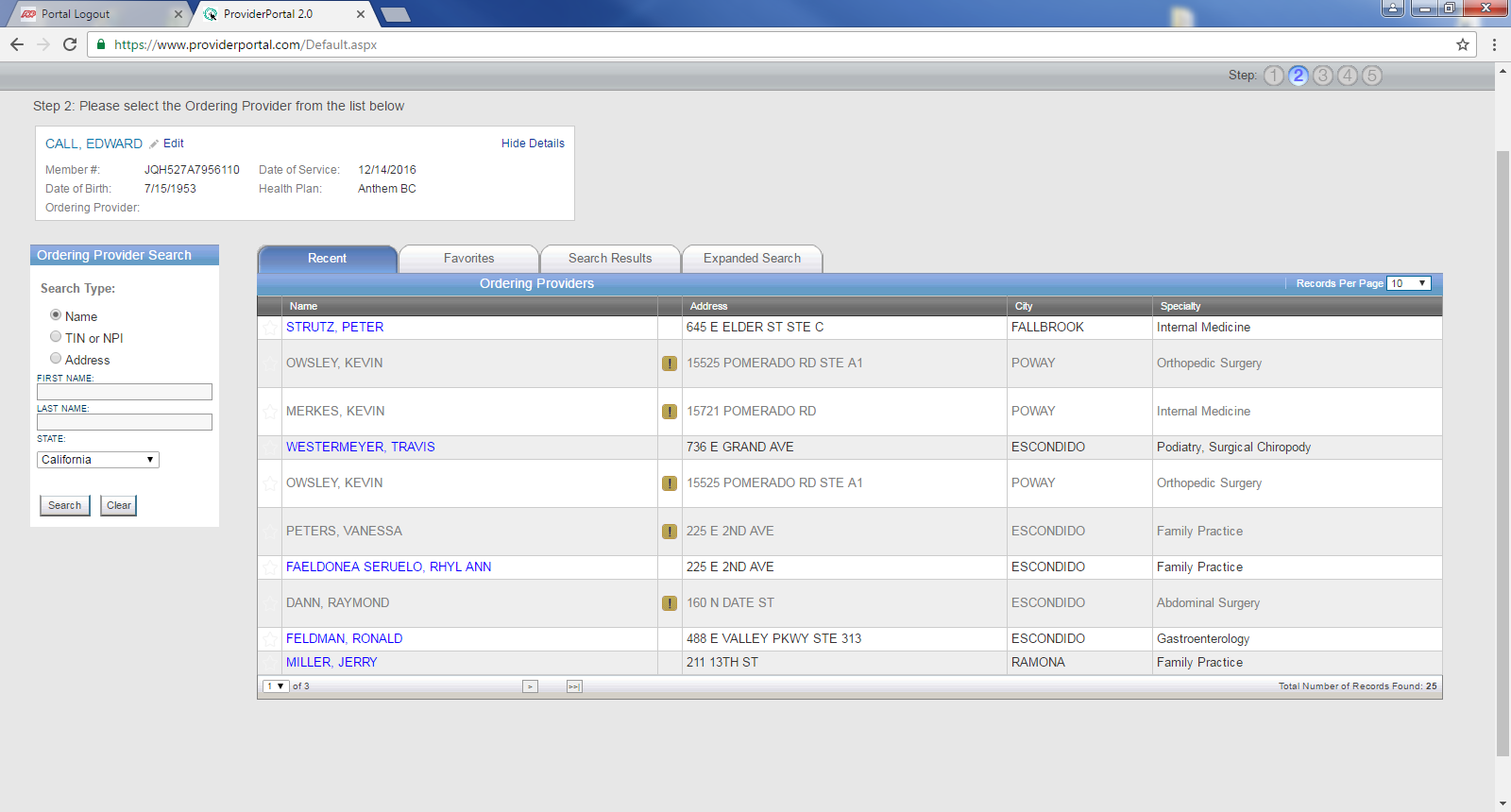 Select the provider nameA pop up box will prompt for a fax number for that provider. Enter that information and select SaveThis next section requires the user to know the CORRECT CPT Code for the listed exam(s) that is on the order. Once that code is entered, then the screen on the left will auto populate with the exam. The user must select the appropriate contrast selection.Next, the user must select confirm side of body:	If left, select left	If right, select right	If bilateral, select a side R/LThen select body part (Angle, Foot, etc)Select ADD ExamThen on the left side, repeat the listed steps above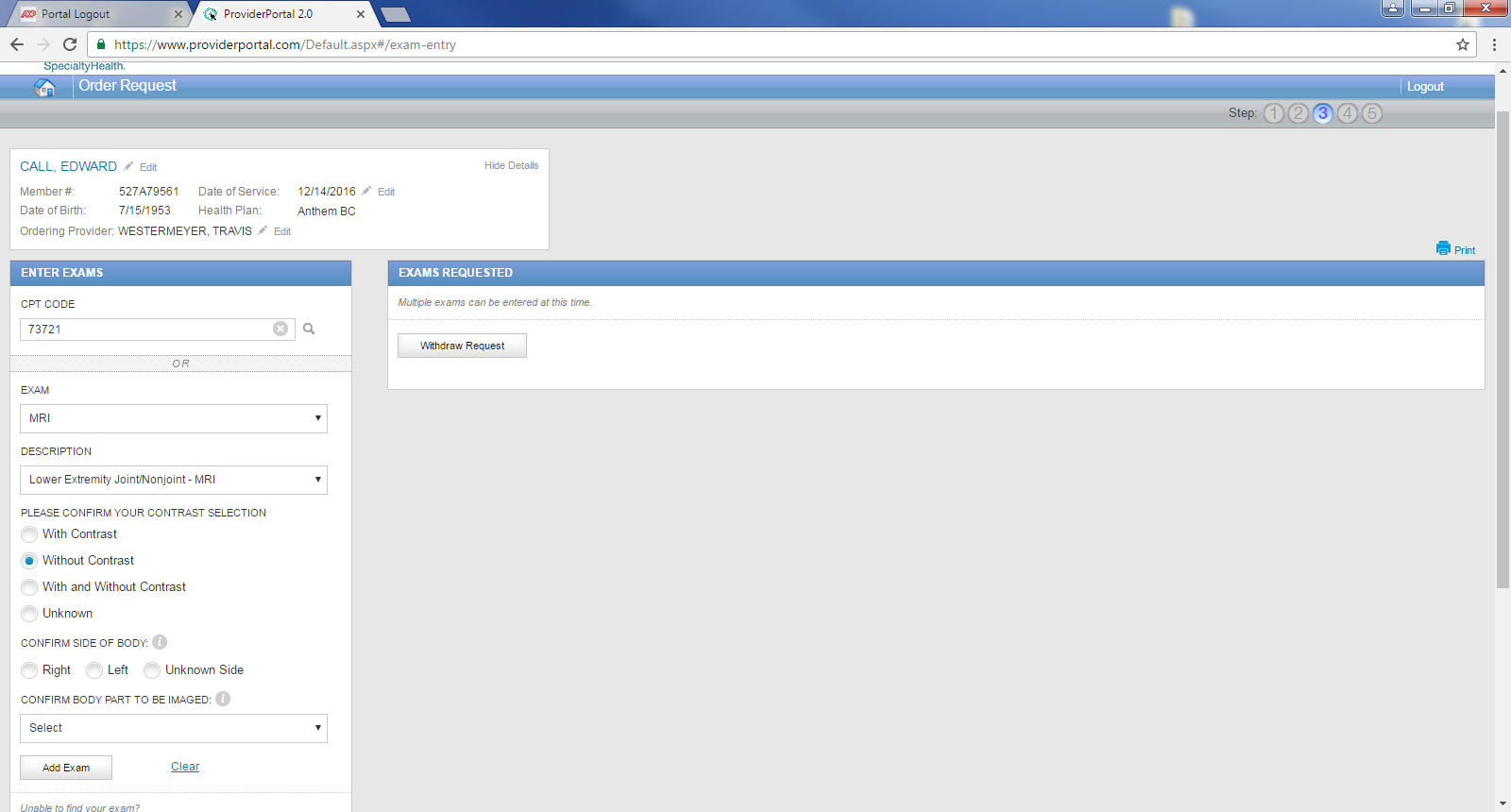 When the user sees this screen, they need to select NEXT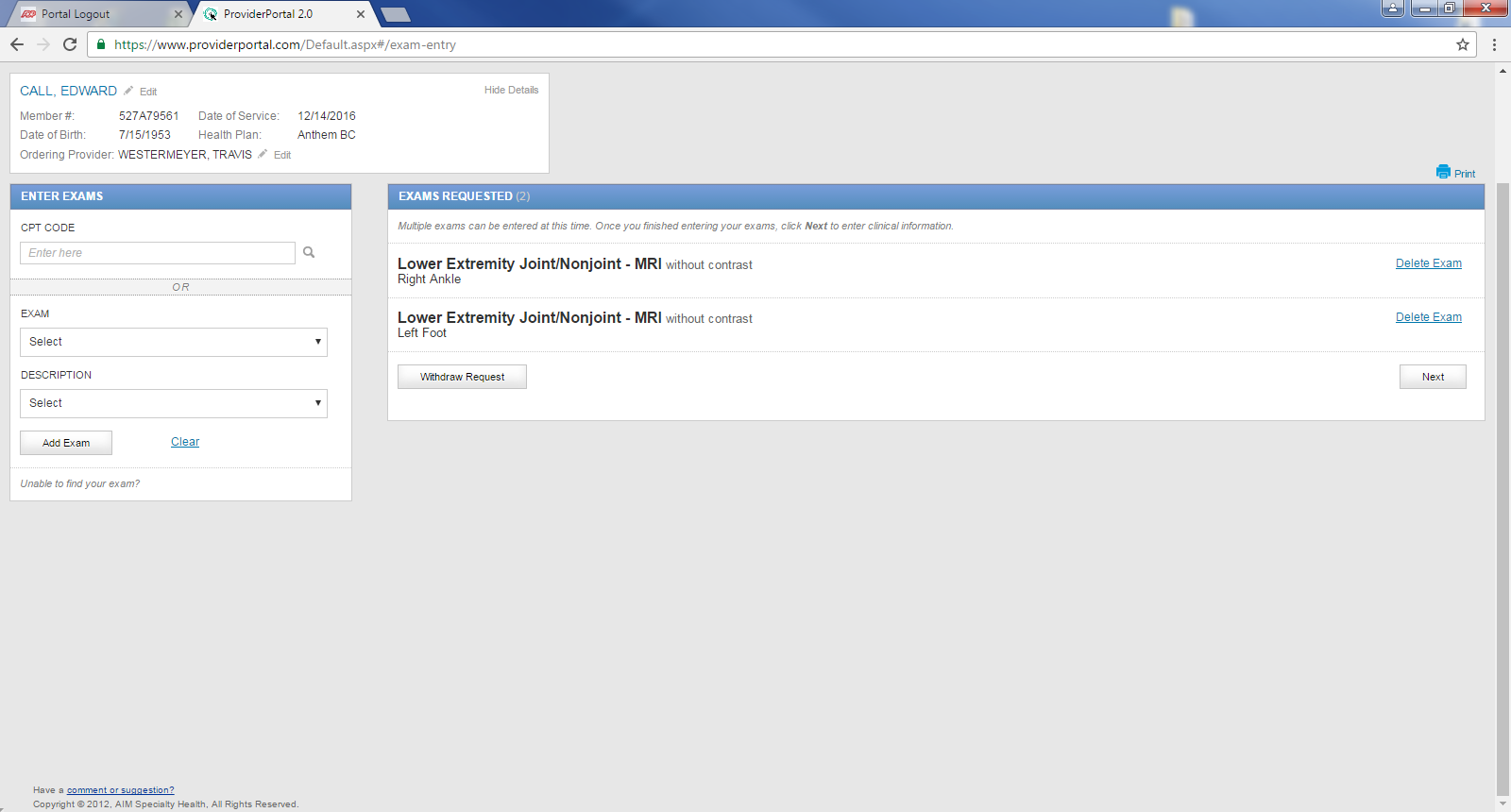 